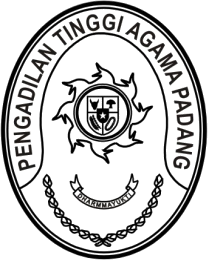 MAHKAMAH AGUNG REPUBLIK INDONESIADIREKTORAT JENDERAL BADAN PERADILAN AGAMAPENGADILAN TINGGI AGAMA PADANGJalan By Pass KM 24, Batipuh Panjang, Koto TangahKota Padang, Sumatera Barat 25171 www.pta-padang.go.id, admin@pta-padang.go.idNomor     	:       /W3-A/OT1.6/II/2024                                            Padang, 23 Februari 2024Sifat	: BiasaLampiran	: -Perihal	:	Undangan  Yth.Tim Penyusun LKjIP PTA Padang Tahun 2023 (daftar nama terlampir)Tim Pereviu LKjIP PTA Padang Tahun 2023 (daftar nama terlampir)Assalamu’alaikum Wr. WbBersama ini kami mengundang saudara untuk mengikuti rapat, yang Insya Allah akan dilaksanakan pada:Hari/Tanggal		: Senin / 26 Februari 2024Jam 		: 11.00 WIB s.d. selesai Tempat	 :	 Command Center Pengadilan Tinggi Agama PadangAgenda			: Pembahasan dan Reviu LKjIP PTA Padang Tahun 2023 Demikian disampaikan, atas kehadirannya diucapkan terima kasih.Wassalam,Ketua Tim Penyusun LKjIP Pengadilan Tinggi Agama Padang Ismail  LAMPIRAN I NOMOR		:      /W3-A/OT1.6/II/2024                                            TANGGAL 	: 23 Februari 2024Tim Penyusun LKjIP :Drs. SyafruddinH. Damris, S.H.H. Masdi, S.H.Mukhlis, S.H.Nurasiyah Handayani Rangkuti, S.H.Elvi Yunita, S.H, M.H.Millia Sufia, S.E., S.H., M.M.Rifka Hidayat, S.H.Dra. SyuryatiRiswan, S.H.Hj. Alifah, S.H.Drs. MawardiNora Oktavia, S.H H. Kutung Sairani, S.Ag.Enjer Sades, S.H.Drs. DaryamurniNelly Oktavia, S.H.Berki Rahmat, S.Kom.Elsa Rusdiana, S.E.Mursyidah, S.AP.Arya Jaya Shentika, S.H.Aidil Akbar, S.E.Masfadhlul Karmi, S.A.P.Jelsita Novi, S.H.Riccelia Junifa, S.E.Yassirli Amri, S.KomAde Armawi Paypas, S.Kom.Efri SukmaFitrya Rafani, S.Kom.Novia Mayasari, S.E.Yova Nelindy, A.Md.Rinaldi Orlando, A.Md. A.B.Fitria Irma Ramadhani Lubis, A.Md, A.B.Richa Meiliyana Rachmawati, A.Md. A.B. Nella Agustri, S.E.Nurfadilla, S.I.P.Tim Pereviu LKjIP:Drs. Najamuddin, S.H, M.HH. M. Yazid. Za, S.H, M.H.